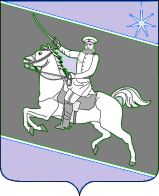 АДМИНИСТРАЦИЯ СКОБЕЛЕВСКОГО СЕЛЬСКОГО ПОСЕЛЕНИЯ ГУЛЬКЕВИЧСКОГО РАЙОНАПОСТАНОВЛЕНИЕот 24.12.2018	      	                    	                                                          № 131ст-ца СкобелевскаяОб утверждении муниципальной программы «Поддержка казачества Скобелевского сельского поселения Гулькевичского района» на 2019-2021 годыВ соответствии с постановлением Законодательного Собрания Краснодарского края от 23 марта 2011 года № 2493-П «Об утверждении Концепции государственной политики Краснодарского края в отношении кубанского казачества», п о с т а н о в л я ю: 1. Утвердить муниципальную программу «Поддержка казачества Скобелевского сельского поселения Гулькевичского района» на 2019 – 2021 годы (прилагается).2. Контроль за выполнением настоящего постановления возложить на специалиста 1 категории администрации Скобелевского сельского поселения Гулькевичского района О.С. Путивильскую.3. Постановление вступает в силу со дня его подписания.Глава Скобелевского сельского поселения                                  Гулькевичского района                                                                     Ю.А. ВелькерМуниципальная программа «Поддержка казачества Скобелевского сельского поселения Гулькевичского района» на 2019-2021 годыПАСПОРТмуниципальной программы«Поддержка казачества Скобелевского сельского поселения Гулькевичского района» на 2019-2021 годыХарактеристика текущего состояния и прогноз развития соответствующей сферы реализации муниципальной программыВ последние годы существенное изменение претерпела государственная политика Российской Федерации в отношении российского казачества. Казаки активно содействуют решению вопросов местного значения, исходя из интересов населения и учитывая исторические и местные традиции.На федеральном и региональном уровнях были приняты нормативные правовые акты, создавшие социальные, экономические и организационные предпосылки для становления и развития государственной службы российского казачества. Многие общественные объединения российского казачества выразили желание войти в состав реестровых казачьих войск Российской Федерации в целях несения государственной и иной службы.Опыт российского казачества по организации военно-патриотического воспитания молодежи, возрождению его духовных и культурных традиций востребован органами государственной власти и органами местного самоуправления.В Скобелевском сельском поселении Гулькевичского района создано хуторское казачье общество. Опыт показывает, что без системной государственной поддержки казачества не могут быть решены вопросы восстановления исторической справедливости в отношении казачества, его экономического и культурного возрождения, эффективно реализованы возможности членов казачьих обществ по выполнению обязанностей государственной и иной службы.Программно-целевой метод реализации запланированных мероприятий позволит придать процессу возрождения и становления кубанского казачества устойчивый, целенаправленный характер, более активно вовлекать его в региональный политический процесс, привлекать к участию в решении социально значимых задач сельского поселения, комплексно решать задачи привлечения членов казачьего общества к патриотическому воспитанию подрастающего поколения, возрождению традиционной культуры казачества. Разработка и принятие муниципальной программы «Казачество Скобелевского сельского поселения Гулькевичского района» на 2016-2018 годы обусловлены необходимостью целенаправленного и организованного осуществления первоочередных мероприятий, влияющих на процесс возрождения казачества на территории нашего поселения. Цели, задачи и целевые показатели, сроки и этапы реализации муниципальной программыОсновной целью муниципальной программы является реализация государственной политики в отношении казачества в Скобелевском сельском поселении.Для достижения указанной цели предусматривается решение следующих задач:- создание необходимых условий для деятельности хуторского казачьего общества Скобелевского сельского поселения Гулькевичского района, в том числе в укреплении законности, правопорядка и безопасности населения, устранении причин и условий, способствующих совершению правонарушений; - содействие духовному развитию и физическому оздоровлению населения Скобелевского сельского поселения Гулькевичского района в традициях кубанского казачества Сроки реализации Программы – 2019-2021 годы.Целевые показатели муниципальной программыСроки реализации муниципальной программы: 2019-2021 годы.Перечень основных мероприятий муниципальной программыМетодика оценки эффективностиреализации муниципальной программыМетодика оценки эффективности реализации муниципальной программы основывается на принципе сопоставления фактически достигнутых значений целевых показателей с их плановыми значениями по результатам отчетного года.Механизм реализации муниципальной программы и контроль за ее выполнениемТекущее управление муниципальной программой осуществляет координатор муниципальной программы – администрация Скобелевского сельского поселения Гулькевичского района.Координатор муниципальной программы в процессе реализации муниципальной программы:- принимает решение о необходимости внесения в установленном порядке изменений в муниципальную программу;- несет ответственность за достижение целевых показателей муниципальной программы;- осуществляет подготовку предложений по объемам и источникам финансирования реализации муниципальной программы на основании предложений координаторов подпрограмм, участников муниципальной программы;- разрабатывает формы отчетности для координаторов подпрограмм и участников муниципальной программы, необходимые для осуществления контроля за выполнением муниципальной программы, устанавливает сроки их предоставления;- проводит мониторинг реализации муниципальной программы и анализ отчетности, представляемой координаторами подпрограмм и участниками муниципальной программы, ежеквартально до 20-го числа месяца, следующего за отчетным кварталом, представляет в администрацию Скобелевского сельского поселения  Гулькевичского района результаты мониторинга;- ежегодно проводит оценку эффективности реализации муниципальной программы;- готовит ежегодный доклад о ходе реализации муниципальной программы и оценке эффективности ее реализации (далее – доклад о ходе реализации муниципальной программы) и до 1 марта года, следующего за отчетным годом, предоставляет его в администрацию Скобелевского сельского поселения Гулькевичского района;- размещает информацию о ходе реализации и достигнутых результатах муниципальной программы на официальном сайте в информационно-телекоммуникационной сети «Интернет».При реализации мероприятия муниципальной программы координатор муниципальной программы выступает муниципальным заказчиком и главным распорядителем бюджетных средств, а также исполнителем (в случае если мероприятие не предполагает финансирование за счет средств местного бюджета). Координатор программы как исполнитель мероприятий программы обеспечивает реализацию мероприятий и проводит анализ их выполнения.Специалист 1 категории администрации                                                                Скобелевского сельского поселения Гулькевичского района                                                                 О.С. ПутивильскаяПРИЛОЖЕНИЕ УТВЕРЖДЕНАпостановлением администрации Скобелевского сельского поселения Гулькевичского районаот 24.12.2018 № 131Координатор муниципальной программыадминистрация Скобелевского сельского поселения Гулькевичского районаКоординатор муниципальной подпрограммыне предусмотрен муниципальной программойУчастники муниципальнойпрограммыадминистрация Скобелевского сельского поселения Гулькевичского районаПодпрограммы муниципальной программы не предусмотрены муниципальной программойВедомственные целевые программыне предусмотрены муниципальной программойЦели муниципальной программыреализация государственной политики в отношении казачества в Скобелевском сельском поселении Гулькевичского районаЗадачи муниципальной программысоздание необходимых условий для деятельности хуторского казачьего общества Скобелевского сельского поселения Гулькевичского района, в том числе в укреплении законности, правопорядка и безопасности населения, устранении причин и условий, способствующих совершению правонарушений; содействие духовному развитию и физическому оздоровлению населения Скобелевского сельского поселения Гулькевичского района в традициях кубанского казачестваПеречень целевых показателей муниципальной программы проведение мероприятий по укреплению законности, правопорядка и безопасности населения, устранению причин и условий, способствующих совершению правонарушений, проведенных хуторским казачьим обществом Скобелевского сельского поселения Гулькевичского района;проведение мероприятий, посвященных Кубанскому казачествуЭтапы и сроки реализации муниципальной программы  2019-2021 годыОбъем бюджетных ассигнований муниципальной программыфинансирование не предусмотреноКонтроль за выполнением муниципальной программыадминистрация Скобелевского сельского поселения  Гулькевичского районапп/пНаименование показателяЕдиница измеренияЗначение показателейЗначение показателейЗначение показателейпп/пНаименование показателяЕдиница измерения2019 год2020 год2021 годМуниципальная программа «Поддержка казачества Скобелевского сельского поселения Гулькевичского района»на 2019-2021 годыМуниципальная программа «Поддержка казачества Скобелевского сельского поселения Гулькевичского района»на 2019-2021 годыМуниципальная программа «Поддержка казачества Скобелевского сельского поселения Гулькевичского района»на 2019-2021 годыМуниципальная программа «Поддержка казачества Скобелевского сельского поселения Гулькевичского района»на 2019-2021 годыМуниципальная программа «Поддержка казачества Скобелевского сельского поселения Гулькевичского района»на 2019-2021 годы1.Проведение мероприятий по укреплению законности, правопорядка и безопасности населения, устранению причин и условий, способствующих совершению правонарушений, проведенных хуторским казачьим обществом Скобелевского сельского поселения Гулькевичского района количество мероприятий2020202.Проведение мероприятий, посвященных Кубанскому казачествуколичество мероприятий121618№п/пНаименование мероприятияИсточник финансированияОбъем финансирования всего (тыс. руб.)В том числе по годам:В том числе по годам:В том числе по годам:Непосредственный результат реализации мероприятияМуниципальный заказчик, главный распорядитель бюджетных средств, исполнитель№п/пНаименование мероприятияИсточник финансированияОбъем финансирования всего (тыс. руб.)2019 год2020 год2021 годНепосредственный результат реализации мероприятияМуниципальный заказчик, главный распорядитель бюджетных средств, исполнитель1.Предоставление необходимой материально-технической базы хуторскому казачьему обществувсего0,00,00,00,0Создание условий для организации деятельности хуторского казачьего общества, в том числе участие в охране общественного порядкаАдминистрация Скобелевского  сельского поселения Гулькевичского района1.Предоставление необходимой материально-технической базы хуторскому казачьему обществуместный бюджетСоздание условий для организации деятельности хуторского казачьего общества, в том числе участие в охране общественного порядкаАдминистрация Скобелевского  сельского поселения Гулькевичского района1.Предоставление необходимой материально-технической базы хуторскому казачьему обществукраевой бюджетСоздание условий для организации деятельности хуторского казачьего общества, в том числе участие в охране общественного порядкаАдминистрация Скобелевского  сельского поселения Гулькевичского района1.Предоставление необходимой материально-технической базы хуторскому казачьему обществуфедеральный бюджет Создание условий для организации деятельности хуторского казачьего общества, в том числе участие в охране общественного порядкаАдминистрация Скобелевского  сельского поселения Гулькевичского района1.Предоставление необходимой материально-технической базы хуторскому казачьему обществувнебюджетные источники Создание условий для организации деятельности хуторского казачьего общества, в том числе участие в охране общественного порядкаАдминистрация Скобелевского  сельского поселения Гулькевичского района2.Проведение тематических встреч и спортивных мероприятийвсего0,00,00,00,0Содействие духовному развитию и физическому оздоровлению населения Скобелевского сельского поселения Гулькевичского района в традициях кубанского казачестваАдминистрация Скобелевского  сельского поселения Гулькевичского района2.Проведение тематических встреч и спортивных мероприятийместный бюджетСодействие духовному развитию и физическому оздоровлению населения Скобелевского сельского поселения Гулькевичского района в традициях кубанского казачестваАдминистрация Скобелевского  сельского поселения Гулькевичского района2.Проведение тематических встреч и спортивных мероприятийкраевой бюджетСодействие духовному развитию и физическому оздоровлению населения Скобелевского сельского поселения Гулькевичского района в традициях кубанского казачестваАдминистрация Скобелевского  сельского поселения Гулькевичского района2.Проведение тематических встреч и спортивных мероприятийфедеральный бюджет Содействие духовному развитию и физическому оздоровлению населения Скобелевского сельского поселения Гулькевичского района в традициях кубанского казачестваАдминистрация Скобелевского  сельского поселения Гулькевичского района2.Проведение тематических встреч и спортивных мероприятийвнебюджетные источники Содействие духовному развитию и физическому оздоровлению населения Скобелевского сельского поселения Гулькевичского района в традициях кубанского казачестваАдминистрация Скобелевского  сельского поселения Гулькевичского района